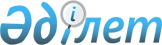 О внесении изменений и дополнений в решение маслихата Тайыншинского района Северо-Казахстанской области от 27 декабря 2018 года № 218 "Об утверждении бюджета Тайыншинского района Северо-Казахстанской области на 2019 - 2021 годы"Решение маслихата Тайыншинского района Северо-Казахстанской области от 21 августа 2019 года № 279. Зарегистрировано Департаментом юстиции Северо-Казахстанской области 27 августа 2019 года № 5548
      В соответствии со статьями 44, 104, 106, 109, 111 Бюджетного Кодекса Республики Казахстан от 4 декабря 2008 года, пунктом 1 статьи 6 Закона Республики Казахстан от 23 января 2001 года "О местном государственном управлении и самоуправлении в Республике Казахстан", маслихат Тайыншинского района Северо-Казахстанской области РЕШИЛ:
      1. Внести в решение маслихата Тайыншинского района Северо-Казахстанской области "Об утверждении бюджета Тайыншинского района Северо-Казахстанской области на 2019 - 2021 годы" от 27 декабря 2018 года № 218 (опубликовано 16 января 2019 года в Эталонном контрольном банке нормативных правовых актов Республики Казахстан в электронном виде, зарегистрировано в Реестре государственной регистрации нормативных правовых актов под № 5142) следующие изменения и дополнения:
      пункт 1 изложить в новой редакции:
       "1. Утвердить бюджет Тайыншинского района Северо-Казахстанской области на 2019 - 2021 годы согласно приложениям 1, 2 и 3 к настоящему решению соответственно, в том числе на 2019 год в следующих объемах:
      1) доходы – 8322026,2 тысяч тенге:
      налоговые поступления – 995055,8 тысяч тенге;
      неналоговые поступления - 25022 тысяч тенге;
      поступления от продажи основного капитала - 48726 тысяч тенге;
      поступления трансфертов – 7253222,4 тысяч тенге;
      2) затраты – 8368344,2 тысяч тенге;
      3) чистое бюджетное кредитование - 9827 тысяч тенге:
      бюджетные кредиты - 15150 тысяч тенге;
      погашение бюджетных кредитов - 5323 тысяч тенге;
      4) сальдо по операциям с финансовыми активами - 0 тысяч тенге:
      приобретение финансовых активов - 0 тысяч тенге;
      поступления от продажи финансовых активов государства - 0 тысяч тенге;
      5) дефицит (профицит) бюджета – - 9827 тысяч тенге;
      6) финансирование дефицита (использование профицита) бюджета - 9827 тысяч тенге:
      поступление займов - 15150 тысяч тенге;
      погашение займов - 5323 тысяч тенге;
      используемые остатки бюджетных средств - 46318 тысяч тенге.";
      пункт 6 изложить в новой редакции:
       "6. Утвердить резерв местного исполнительного органа района на 2019 год в сумме 6123,2 тысяч тенге.";
      пункт 8 изложить в новой редакции:
       "8. Учесть в бюджете района на 2019 год поступление целевых трансфертов из республиканского бюджета, в том числе:
      на увеличение оплаты труда учителей и педагогов-психологов организаций начального, основного и общего среднего образования;
      на капитальный ремонт объектов школьного образования;
      на финансирование приоритетных проектов транспортной инфраструктуры;
      на обеспечение прав и улучшения качества жизни инвалидов в Республике Казахстан;
      на выплату государственной адресной социальной помощи;
      на внедрение консультантов по социальной работе и ассистентов в Центре занятости населения;
      на реализацию мероприятий, направленных на развитие рынка труда;
      на молодежную практику;
      на предоставление государственных грантов на реализацию бизнес-идей для молодежи, членам малообеспеченных и многодетных семей, трудоспособным инвалидам;
      на обеспечение дополнительного охвата краткосрочным профессиональным обучением;
      на приобретение 39 одноквартирных жилых домов в селах Карагаш, Ак-Кудук, Ильичевка, Донецкое, Зеленый Гай, Красная Поляна, Макашевка, Ясная Поляна и городе Тайынша;
      на повышение заработной платы отдельных категорий гражданских служащих, работников организаций, содержащихся за счет средств государственного бюджета, работников казенных предприятий;
      на повышение должностных окладов гражданским служащим лесного хозяйства и особо охраняемых природных территорий, работающим в сельской местности;
      на повышение заработной платы отдельных категорий администативных государственных служащих.";
      пункт 9 изложить в новой редакции:
       "9. Предусмотреть на 2019 год объемы трансфертов, передаваемых из областного бюджета бюджету района, в том числе:
      на приобретение и доставку учебников;
      на проведение профилактических мероприятий против энзоотических болезней животных;
      на реализацию мероприятий в рамках Государственной программы развития продуктивной занятости и массового предпринимательства;
      на установку дорожных знаков и указателей в местах расположения организаций, ориентированных на обслуживание инвалидов;
      на обустройство пешеходных переходов звуковыми и световыми устройствами в местах расположения организаций, ориентированных на обслуживание инвалидов;
      на разработку проектно-сметной документации на строительство разводящих сетей с подключением к Булаевскому водопроводу в селе Кирово Тайыншинского района Северо-Казахстанской области;
      на разработку проектно-сметной документации на строительство кустового источника водоснабжения с разводящими сетями в селах Чкалово, Петровка Тайыншинского района Северо-Казахстанской области;
      на разработку проектно-сметной документации на строительство кустового источника водоснабжения в селах Дашка-Николаевка, Новогречановка Тайыншинского района Северо-Казахстанской области;
      на разработку проектно-сметной документации на строительство локального источника водоснабжения в селе Горькое Тайыншинского района Северо-Казахстанской области;
      на разработку проектно-сметной документации на строительство локального источника водоснабжения с разводящими сетями в селе Мироновка Тайыншинского района Северо-Казахстанской области;
      на строительство завода по производству растительного масла в селе Ильичевка Тайыншинского района Северо-Казахстанской области (электроснабжение);
      на строительство внешних сетей электроснабжения к объектам товарищества с ограниченной ответственностью "BioOperations" Тайыншинского района Северо-Казахстанской области;
      на реконструкцию внешних объектов электроснабжения товарищества с ограниченной ответственностью "BioOperations" в Тайыншинском районе Северо-Казахстанской области.";
      пункт 12 изложить в новой редакции:
       "12. Предусмотреть в расходах районного бюджета на 2019 год целевые текущие трансферты, передаваемых из районного бюджета в бюджет города Тайынша в сумме 38000 тысяч тенге и в бюджет Келлеровского сельского округа в сумме 2400 тысяч тенге.";
      приложения 1, 4 к указанному решению изложить в новой редакции согласно приложениям 1, 2 к настоящему решению.
      2. Настоящее решение вступает в действие с 1 января 2019 года. Бюджет Тайыншинского района Северо-Казахстанской области на 2019 год Перечень бюджетных программ аппаратов акима района в городе, города районного значения, поселка, села, сельского округа на 2019 год
					© 2012. РГП на ПХВ «Институт законодательства и правовой информации Республики Казахстан» Министерства юстиции Республики Казахстан
				Приложение 1к решению маслихатаТайыншинского районаСеверо-Казахстанской областиот 21 августа 2019 года № 279Приложение 1к решению маслихатаТайыншинского районаСеверо-Казахстанской областиот 27 декабря 2018 года № 218
Категория
Категория
Категория
Наименование
Сумма, тысяч тенге
Класс
Класс
Наименование
Сумма, тысяч тенге
Подкласс
Наименование
Сумма, тысяч тенге
1) Доходы
8322026,2
1
Налоговые поступления
995055,8
01
Подоходный налог
17583,8
2
Индивидуальный подоходный налог
17583,8
03
Социальный налог
380067
1
Социальный налог
380067
04
Hалоги на собственность
285651
1
Hалоги на имущество
 216085
3
Земельный налог
14840
4
Hалог на транспортные средства
41370
5
Единый земельный налог
13356
05
Внутренние налоги на товары, работы и услуги
227550
2
Акцизы
5618
3
Поступления за использование природных и других ресурсов
200000
4
Сборы за ведение предпринимательской и профессиональной деятельности
21280
5
Налог на игорный бизнес
652
08
Обязательные платежи, взимаемые за совершение юридически значимых действий и (или) выдачу документов уполномоченными на то государственными органами или должностными лицами
84204
1
Государственная пошлина
84204
2
Неналоговые поступления
25022
01
Доходы от государственной собственности
17240
5
Доходы от аренды имущества, находящегося в государственной собственности
8558
7
Вознаграждения по кредитам, выданным из государственного бюджета
6
9
Прочие доходы государственной собственности
8676
04
Штрафы, пени, санкции, взыскания, налагаемые государственными учреждениями, финансируемыми из государственного бюджета, а также содержащимися и финансируемыми из бюджета (сметы расходов) Национального Банка Республики Казахстан
5000
1
Штрафы, пени, санкции, взыскания, налагаемые государственными учреждениями, финансируемыми из государственного бюджета, а также содержащимися и финансируемыми из бюджета (сметы расходов) Национального Банка Республики Казахстан, за исключением поступлений от организаций нефтяного сектора и в Фонд компенсации потерпевшим
5000
06
Прочие неналоговые поступления
2782
1
Прочие неналоговые поступления
2782
3
Поступления от продажи основного капитала
48726
01
Продажа государственного имущества, закрепленного за государственными учреждениями
16016
1
Продажа государственного имущества, закрепленного за государственными учреждениями
16016
03
Продажа земли и нематериальных активов
32710
1
Продажа земли
32700
2
Продажа нематериальных активов
10
4
Поступления трансфертов
7253222,4
01
Трансферты из нижестоящих органов государственного управления
24000
3
Трансферты из бюджетов городов районного значения, сел, поселков, сельских округов
24000
02
Трансферты из вышестоящих органов государственного управления
7229222,4
2
Трансферты из областного бюджета
7229222,4
Функциональная группа
Функциональная группа
Функциональная группа
Наименование
Сумма, тысяч тенге
Администратор бюджетных программ
Администратор бюджетных программ
Наименование
Сумма, тысяч тенге
 Программа
Наименование
Сумма, тысяч тенге
2) Затраты
8368344,2
01
Государственные услуги общего характера
420733
112
Аппарат маслихата района (города областного значения)
19476
001
Услуги по обеспечению деятельности маслихата района (города областного значения)
19476
122
Аппарат акима района (города областного значения)
121432
001
Услуги по обеспечению деятельности акима района (города областного значения)
119222
003
Капитальные расходы государственного органа
2210
123
Аппарат акима района в городе, города районного значения, поселка, села, сельского округа
160955
001
Услуги по обеспечению деятельности акима района в городе, города районного значения, поселка, села, сельского округа
160955
458
Отдел жилищно-коммунального хозяйства, пассажирского транспорта и автомобильных дорог района (города областного значения)
83951
001
Услуги по реализации государственной политики на местном уровне в области жилищно-коммунального хозяйства, пассажирского транспорта и автомобильных дорог 
17931
013
Капитальные расходы государственного органа
25620
113
Целевые текущие трансферты из местных бюджетов
40400
459
Отдел экономики и финансов района (города областного значения)
34919
001
Услуги по реализации государственной политики в области формирования и развития экономической политики, государственного планирования, исполнения бюджета и управления коммунальной собственностью района (города областного значения)
32075
003
Проведение оценки имущества в целях налогообложения
1700
010
Приватизация, управление коммунальным имуществом, постприватизационная деятельность и регулирование споров, связанных с этим
300
015
Капитальные расходы государственного органа
844
02
Оборона
14647
122
Аппарат акима района (города областного значения)
14647
005
Мероприятия в рамках исполнения всеобщей воинской обязанности
11574
006
Предупреждение и ликвидация чрезвычайных ситуаций масштаба района (города областного значения)
2273
007
Мероприятия по профилактике и тушению степных пожаров районного (городского) масштаба, а также пожаров в населенных пунктах, в которых не созданы органы государственной противопожарной службы
800
03
Общественный порядок, безопасность, правовая, судебная, уголовно-исполнительная деятельность
4545
458
Отдел жилищно-коммунального хозяйства, пассажирского транспорта и автомобильных дорог района (города областного значения)
4545
021
Обеспечение безопасности дорожного движения в населенных пунктах
4545
04
Образование
4773550,2
123
Аппарат акима района в городе, города районного значения, поселка, села, сельского округа
2799
005
Организация бесплатного подвоза учащихся до школы и обратно в сельской местности
2799
464
Отдел образования района (города областного значения)
4716201,2
001
Услуги по реализации государственной политики на местном уровне в области образования 
28081
003
Общеобразовательное обучение
3961338,5
005
Приобретение и доставка учебников, учебно-методических комплексов для государственных учреждений образования района (города областного значения)
79004
006
Дополнительное образование для детей
42286,6
007
Проведение школьных олимпиад, внешкольных мероприятий и конкурсов районного (городского) масштаба
203
009
Обеспечение деятельности организаций дошкольного воспитания и обучения
84977,3
015
Ежемесячные выплаты денежных средств опекунам (попечителям) на содержание ребенка-сироты (детей-сирот), и ребенка (детей), оставшегося без попечения родителей 
19695
022
Выплата единовременных денежных средств казахстанским гражданам, усыновившим (удочерившим) ребенка (детей)-сироту и ребенка (детей), оставшегося без попечения родителей
758
023
Методическая работа
13805
029
Обследование психического здоровья детей и подростков и оказание психолого-медико-педагогической консультативной помощи населению
8346
040
Реализация государственного образовательного заказа в дошкольных организациях образования
134656,6
067
Капитальные расходы подведомственных государственных учреждений и организаций 
342520,2
113
Целевые текущие трансферты из местных бюджетов
530
465
Отдел физической культуры и спорта района (города областного значения)
41413
017
Дополнительное образование для детей и юношества по спорту
41413
472
Отдел строительства, архитектуры и градостроительства района (города областного значения)
13137
022
Строительство и реконструкция объектов начального, основного среднего и общего среднего образования
13137
06
Социальная помощь и социальное обеспечение
586188
451
Отдел занятости и социальных программ района (города областного значения)
565218
001
Услуги по реализации государственной политики на местном уровне в области обеспечения занятости и реализации социальных программ для населения
31578
002
Программа занятости
200440
005
Государственная адресная социальная помощь
117777
006
Оказание жилищной помощи
1155
007
Социальная помощь отдельным категориям нуждающихся граждан по решениям местных представительных органов
51062
010
Материальное обеспечение детей-инвалидов, воспитывающихся и обучающихся на дому
1657
011
Оплата услуг по зачислению, выплате и доставке пособий и других социальных выплат
1309
014
Оказание социальной помощи нуждающимся гражданам на дому
81748
023
Обеспечение деятельности центров занятости населения
39313
050
Обеспечение прав и улучшение качества жизни инвалидов в Республике Казахстан 
39179
458
Отдел жилищно-коммунального хозяйства, пассажирского транспорта и автомобильных дорог района (города областного значения)
1885
050
Обеспечение прав и улучшение качества жизни инвалидов в Республике Казахстан
1885
464
Отдел образования района (города областного значения)
19085
030
Содержание ребенка (детей), переданного патронатным воспитателям
16560
031
Государственная поддержка по содержанию детей-сирот и детей, оставшихся без попечения родителей, в детских домах семейного типа и приемных семьях
2525
07
Жилищно-коммунальное хозяйство
350721,5
123
Аппарат акима района в городе, города районного значения, поселка, села, сельского округа
3200
009
Обеспечение санитарии населенных пунктов 
2000
011
Благоустройство и озеленение населенных пунктов 
1200
458
Отдел жилищно-коммунального хозяйства, пассажирского транспорта и автомобильных дорог района (города областного значения)
32002,8
003
Организация сохранения государственного жилищного фонда
9601,1
004
Обеспечение жильем отдельных категорий граждан
15298
017
Содержание мест захоронений и захоронение безродных
184
026
Организация эксплуатации тепловых сетей, находящихся в коммунальной собственности районов (городов областного значения)
6919,7
472
Отдел строительства, архитектуры и градостроительства района (города областного значения)
315518,7
013
Разработка схем градостроительного развития территории района, генеральных планов городов районного (областного) значения, поселков и иных сельских населенных пунктов
1200
058
Развитие системы водоснабжения и водоотведения в сельских населенных пунктах
41073,9
098
Приобретение жилья коммунального жилищного фонда
273244,8
08
Культура, спорт, туризм и информационное пространство
189600
123
Аппарат акима района в городе, города районного значения, поселка, села, сельского округа
10147
006
Поддержка культурно-досуговой работы на местном уровне
10147
455
Отдел культуры и развития языков района (города областного значения)
126141
001
Услуги по реализации государственной политики на местном уровне в области развития языков и культуры
11909
003
Поддержка культурно-досуговой работы 
27669
006
Функционирование районных (городских) библиотек
85449
007
Развитие государственного языка и других языков народа Казахстана
1114
456
Отдел внутренней политики района (города областного значения)
31891
001
Услуги по реализации государственной политики на местном уровне в области информации, укрепления государственности и формирования социального оптимизма граждан
13092
002
Услуги по проведению государственной информационной политики 
12171
003
Реализация мероприятий в сфере молодежной политики
6628
465
Отдел физической культуры и спорта района (города областного значения)
19872
001
Услуги по реализации государственной политики на местном уровне в сфере физической культуры и спорта
10683
006
Проведение спортивных соревнований на районном (города областного значения) уровне
356
007
Подготовка и участие членов сборных команд района (города областного значения) по различным видам спорта на областных спортивных соревнованиях
8833
472
Отдел строительства, архитектуры и градостроительства района (города областного значения) 
1549
008
Развитие объектов спорта
1549
10
Сельское, водное, лесное, рыбное хозяйство, особо охраняемые природные территории, охрана окружающей среды и животного мира, земельные отношения
192276,5
459
Отдел экономики и финансов района (города областного значения)
7430,5
099
Реализация мер по оказанию социальной поддержки специалистов 
7430,5
462
Отдел сельского хозяйства района (города областного значения)
28220
001
Услуги по реализации государственной политики на местном уровне в сфере сельского хозяйства
27520
006
Капитальные расходы государственного органа
700
463
Отдел земельных отношений района (города областного значения)
17921
001
Услуги по реализации государственной политики в области регулирования земельных отношений на территории района (города областного значения)
16015
004
Организация работ по зонированию земель
1621
007
Капитальные расходы государственного органа
285
473
Отдел ветеринарии района (города областного значения)
138705
001
Услуги по реализации государственной политики на местном уровне в сфере ветеринарии
16067
006
Организация санитарного убоя больных животных
238
007
Организация отлова и уничтожения бродячих собак и кошек
1152
008
Возмещение владельцам стоимости изымаемых и уничтожаемых больных животных, продуктов и сырья животного происхождения
500
009
Проведение ветеринарных мероприятий по энзоотическим болезням животных
8157
010
Проведение мероприятий по идентификации сельскохозяйственных животных
3176
011
Проведение противоэпизоотических мероприятий
109415
11
Промышленность, архитектурная, градостроительная и строительная деятельность
11653
472
Отдел строительства, архитектуры и градостроительства района (города областного значения)
11653
001
Услуги по реализации государственной политики в области строительства, архитектуры и градостроительства на местном уровне
11653
12
Транспорт и коммуникации
1403588
458
Отдел жилищно-коммунального хозяйства, пассажирского транспорта и автомобильных дорог района (города областного значения)
1403588
023
Обеспечение функционирования автомобильных дорог
17868
037
Субсидирование пассажирских перевозок по социально значимым городским (сельским), пригородным и внутрирайонным сообщениям
3687
051
Реализация приоритетных проектов транспортной инфраструктуры
1382033
13
Прочие
38513,2
123
Аппарат акима района в городе, города районного значения, поселка, села, сельского округа
20448
040
Реализация мер по содействию экономическому развитию регионов в рамках Программы развития регионов до 2020 года
20448
458
Отдел жилищно-коммунального хозяйства, пассажирского транспорта и автомобильных дорог района (города областного значения)
500
055
Развитие индустриальной инфраструктуры в рамках Государственной программы поддержки и развития бизнеса "Дорожная карта бизнеса-2020"
500
459
Отдел экономики и финансов района (города областного значения)
6123,2
012
Резерв местного исполнительного органа района (города областного значения) 
6123,2
469
Отдел предпринимательства района (города областного значения)
11442
001
Услуги по реализации государственной политики на местном уровне в области развития предпринимательства 
11442
15
Трансферты
382322,8
459
Отдел экономики и финансов района (города областного значения)
382322,8
006
Возврат неиспользованных (недоиспользованных) целевых трансфертов
52273,8
024
Целевые текущие трансферты из нижестоящего бюджета на компенсацию потерь вышестоящего бюджета в связи с изменением законодательства
224088
026
Целевые текущие трансферты бюджетам города районного значения, села, поселка, сельского округа на повышение заработной платы отдельных категорий гражданских служащих, работников организаций, содержащихся за счет средств государственного бюджета, работников казенных предприятий 
8548
066
Целевые текущие трансферты бюджетам города районного значения, села, поселка, сельского округа на повышение заработной платы отдельных категорий административных государственных служащих
6169
038
Субвенции
78678
051
Трансферты органам местного самоуправления
12566
3) Чистое бюджетное кредитование
9827
Бюджетные кредиты
15150
 10
Сельское, водное, лесное, рыбное хозяйство, особо охраняемые природные территории, охрана окружающей среды и животного мира, земельные отношения
15150
459
Отдел экономики и финансов района (города областного значения)
15150
018
Бюджетные кредиты для реализации мер социальной поддержки специалистов
15150
Категория
Категория
Категория
Наименование
Сумма, тысяч тенге
Класс
Класс
Наименование
Сумма, тысяч тенге
Подкласс
Наименование
Сумма, тысяч тенге
5
Погашение бюджетных кредитов
5323
01
Погашение бюджетных кредитов
5323
1
Погашение бюджетных кредитов, выданных из государственного бюджета
5323
Функциональная группа
Функциональная группа
Функциональная группа
Наименование
Сумма, тысяч тенге
Администратор бюджетных программ
Администратор бюджетных программ
Наименование
Сумма, тысяч тенге
Программа
Наименование
Сумма, тысяч тенге
4) Сальдо по операциям с финансовыми активами
0
Категория
Категория
Категория
Наименование
Сумма, тысяч тенге
Класс
Класс
Наименование
Сумма, тысяч тенге
Подкласс
Наименование
Сумма, тысяч тенге
6
Поступления от продажи финансовых активов государства
0
01
Поступления от продажи финансовых активов государства
0
1
Поступления от продажи финансовых активов внутри страны
0
5) Дефицит (профицит) бюджета
-9827
6) Финансирование дефицита (использование профицита) бюджета
9827
7
Поступления займов
15150
01
Внутренние государственные займы
15150
2
Договоры займа
15150
Функциональная группа
Функциональная группа
Функциональная группа
Наименование
Сумма, тысяч тенге
Администратор бюджетных программ
Администратор бюджетных программ
Наименование
Сумма, тысяч тенге
 Программа
Наименование
Сумма, тысяч тенге
14
Обслуживание долга
6
459
Отдел экономики и финансов района (города областного значения)
6
021
Обслуживание долга местных исполнительных органов по выплате вознаграждений и иных платежей по займам из областного бюджета
6
16
Погашение займов 
5323
459
Отдел экономики и финансов района (города областного значения)
5323
005
Погашение долга местного исполнительного органа перед вышестоящим бюджетом
5323Приложение 2к решению маслихатаТайыншинского районаСеверо-Казахстанской областиот 21 августа 2019 года № 279Приложение 4к решению маслихатаТайыншинского районаСеверо-Казахстанской областиот 27 декабря 2018 года № 218
Функциональная группа
Функциональная группа
Функциональная группа
Наименование
Наименование
Наименование
Наименование
Наименование
Наименование
Наименование
Наименование
Наименование
Наименование
Наименование
Наименование
Всего
Администратор
Администратор
Наименование
Наименование
Наименование
Наименование
Наименование
Наименование
Наименование
Наименование
Наименование
Наименование
Наименование
Наименование
Всего
Программа
Наименование
Наименование
Наименование
Наименование
Наименование
Наименование
Наименование
Наименование
Наименование
Наименование
Наименование
Наименование
Всего
1
2
3
А
А
А
А
А
А
А
А
А
А
А
А
В
01
Государственные услуги общего характера
Государственные услуги общего характера
Государственные услуги общего характера
Государственные услуги общего характера
Государственные услуги общего характера
Государственные услуги общего характера
Государственные услуги общего характера
Государственные услуги общего характера
Государственные услуги общего характера
Государственные услуги общего характера
Государственные услуги общего характера
Государственные услуги общего характера
160955
123
Аппарат акима района в городе, города районного значения, поселка, села, сельского округа
Аппарат акима района в городе, города районного значения, поселка, села, сельского округа
Аппарат акима района в городе, города районного значения, поселка, села, сельского округа
Аппарат акима района в городе, города районного значения, поселка, села, сельского округа
Аппарат акима района в городе, города районного значения, поселка, села, сельского округа
Аппарат акима района в городе, города районного значения, поселка, села, сельского округа
Аппарат акима района в городе, города районного значения, поселка, села, сельского округа
Аппарат акима района в городе, города районного значения, поселка, села, сельского округа
Аппарат акима района в городе, города районного значения, поселка, села, сельского округа
Аппарат акима района в городе, города районного значения, поселка, села, сельского округа
Аппарат акима района в городе, города районного значения, поселка, села, сельского округа
Аппарат акима района в городе, города районного значения, поселка, села, сельского округа
160955
001
Услуги по обеспечению деятельности акима района в городе, города районного значения, поселка, села, сельского округа
Услуги по обеспечению деятельности акима района в городе, города районного значения, поселка, села, сельского округа
Услуги по обеспечению деятельности акима района в городе, города районного значения, поселка, села, сельского округа
Услуги по обеспечению деятельности акима района в городе, города районного значения, поселка, села, сельского округа
Услуги по обеспечению деятельности акима района в городе, города районного значения, поселка, села, сельского округа
Услуги по обеспечению деятельности акима района в городе, города районного значения, поселка, села, сельского округа
Услуги по обеспечению деятельности акима района в городе, города районного значения, поселка, села, сельского округа
Услуги по обеспечению деятельности акима района в городе, города районного значения, поселка, села, сельского округа
Услуги по обеспечению деятельности акима района в городе, города районного значения, поселка, села, сельского округа
Услуги по обеспечению деятельности акима района в городе, города районного значения, поселка, села, сельского округа
Услуги по обеспечению деятельности акима района в городе, города районного значения, поселка, села, сельского округа
Услуги по обеспечению деятельности акима района в городе, города районного значения, поселка, села, сельского округа
160955
04
Образование
Образование
Образование
Образование
Образование
Образование
Образование
Образование
Образование
Образование
Образование
Образование
2799
123
Аппарат акима района в городе, города районного значения, поселка, села, сельского округа
Аппарат акима района в городе, города районного значения, поселка, села, сельского округа
Аппарат акима района в городе, города районного значения, поселка, села, сельского округа
Аппарат акима района в городе, города районного значения, поселка, села, сельского округа
Аппарат акима района в городе, города районного значения, поселка, села, сельского округа
Аппарат акима района в городе, города районного значения, поселка, села, сельского округа
Аппарат акима района в городе, города районного значения, поселка, села, сельского округа
Аппарат акима района в городе, города районного значения, поселка, села, сельского округа
Аппарат акима района в городе, города районного значения, поселка, села, сельского округа
Аппарат акима района в городе, города районного значения, поселка, села, сельского округа
Аппарат акима района в городе, города районного значения, поселка, села, сельского округа
Аппарат акима района в городе, города районного значения, поселка, села, сельского округа
2799
005
Организация бесплатного подвоза учащихся до школы и обратно в сельской местности
Организация бесплатного подвоза учащихся до школы и обратно в сельской местности
Организация бесплатного подвоза учащихся до школы и обратно в сельской местности
Организация бесплатного подвоза учащихся до школы и обратно в сельской местности
Организация бесплатного подвоза учащихся до школы и обратно в сельской местности
Организация бесплатного подвоза учащихся до школы и обратно в сельской местности
Организация бесплатного подвоза учащихся до школы и обратно в сельской местности
Организация бесплатного подвоза учащихся до школы и обратно в сельской местности
Организация бесплатного подвоза учащихся до школы и обратно в сельской местности
Организация бесплатного подвоза учащихся до школы и обратно в сельской местности
Организация бесплатного подвоза учащихся до школы и обратно в сельской местности
Организация бесплатного подвоза учащихся до школы и обратно в сельской местности
2799
07
Жилищно-коммунальное хозяйство
Жилищно-коммунальное хозяйство
Жилищно-коммунальное хозяйство
Жилищно-коммунальное хозяйство
Жилищно-коммунальное хозяйство
Жилищно-коммунальное хозяйство
Жилищно-коммунальное хозяйство
Жилищно-коммунальное хозяйство
Жилищно-коммунальное хозяйство
Жилищно-коммунальное хозяйство
Жилищно-коммунальное хозяйство
Жилищно-коммунальное хозяйство
3200
123
Аппарат акима района в городе, города районного значения, поселка, села, сельского округа
Аппарат акима района в городе, города районного значения, поселка, села, сельского округа
Аппарат акима района в городе, города районного значения, поселка, села, сельского округа
Аппарат акима района в городе, города районного значения, поселка, села, сельского округа
Аппарат акима района в городе, города районного значения, поселка, села, сельского округа
Аппарат акима района в городе, города районного значения, поселка, села, сельского округа
Аппарат акима района в городе, города районного значения, поселка, села, сельского округа
Аппарат акима района в городе, города районного значения, поселка, села, сельского округа
Аппарат акима района в городе, города районного значения, поселка, села, сельского округа
Аппарат акима района в городе, города районного значения, поселка, села, сельского округа
Аппарат акима района в городе, города районного значения, поселка, села, сельского округа
Аппарат акима района в городе, города районного значения, поселка, села, сельского округа
3200
009
Обеспечение санитарии населенных пунктов
Обеспечение санитарии населенных пунктов
Обеспечение санитарии населенных пунктов
Обеспечение санитарии населенных пунктов
Обеспечение санитарии населенных пунктов
Обеспечение санитарии населенных пунктов
Обеспечение санитарии населенных пунктов
Обеспечение санитарии населенных пунктов
Обеспечение санитарии населенных пунктов
Обеспечение санитарии населенных пунктов
Обеспечение санитарии населенных пунктов
Обеспечение санитарии населенных пунктов
2000
011
Благоустройство и озеленение населенных пунктов 
Благоустройство и озеленение населенных пунктов 
Благоустройство и озеленение населенных пунктов 
Благоустройство и озеленение населенных пунктов 
Благоустройство и озеленение населенных пунктов 
Благоустройство и озеленение населенных пунктов 
Благоустройство и озеленение населенных пунктов 
Благоустройство и озеленение населенных пунктов 
Благоустройство и озеленение населенных пунктов 
Благоустройство и озеленение населенных пунктов 
Благоустройство и озеленение населенных пунктов 
Благоустройство и озеленение населенных пунктов 
1200
08
Культура, спорт, туризм и информационное пространство
Культура, спорт, туризм и информационное пространство
Культура, спорт, туризм и информационное пространство
Культура, спорт, туризм и информационное пространство
Культура, спорт, туризм и информационное пространство
Культура, спорт, туризм и информационное пространство
Культура, спорт, туризм и информационное пространство
Культура, спорт, туризм и информационное пространство
Культура, спорт, туризм и информационное пространство
Культура, спорт, туризм и информационное пространство
Культура, спорт, туризм и информационное пространство
Культура, спорт, туризм и информационное пространство
10147
123
Аппарат акима района в городе, города районного значения, поселка, села, сельского округа
Аппарат акима района в городе, города районного значения, поселка, села, сельского округа
Аппарат акима района в городе, города районного значения, поселка, села, сельского округа
Аппарат акима района в городе, города районного значения, поселка, села, сельского округа
Аппарат акима района в городе, города районного значения, поселка, села, сельского округа
Аппарат акима района в городе, города районного значения, поселка, села, сельского округа
Аппарат акима района в городе, города районного значения, поселка, села, сельского округа
Аппарат акима района в городе, города районного значения, поселка, села, сельского округа
Аппарат акима района в городе, города районного значения, поселка, села, сельского округа
Аппарат акима района в городе, города районного значения, поселка, села, сельского округа
Аппарат акима района в городе, города районного значения, поселка, села, сельского округа
Аппарат акима района в городе, города районного значения, поселка, села, сельского округа
10147
006
Поддержка культурно-досуговой работы на местном уровне
Поддержка культурно-досуговой работы на местном уровне
Поддержка культурно-досуговой работы на местном уровне
Поддержка культурно-досуговой работы на местном уровне
Поддержка культурно-досуговой работы на местном уровне
Поддержка культурно-досуговой работы на местном уровне
Поддержка культурно-досуговой работы на местном уровне
Поддержка культурно-досуговой работы на местном уровне
Поддержка культурно-досуговой работы на местном уровне
Поддержка культурно-досуговой работы на местном уровне
Поддержка культурно-досуговой работы на местном уровне
Поддержка культурно-досуговой работы на местном уровне
10147
13
Прочие
Прочие
Прочие
Прочие
Прочие
Прочие
Прочие
Прочие
Прочие
Прочие
Прочие
Прочие
20448
123
Аппарат акима района в городе, города районного значения, поселка, села, сельского округа
Аппарат акима района в городе, города районного значения, поселка, села, сельского округа
Аппарат акима района в городе, города районного значения, поселка, села, сельского округа
Аппарат акима района в городе, города районного значения, поселка, села, сельского округа
Аппарат акима района в городе, города районного значения, поселка, села, сельского округа
Аппарат акима района в городе, города районного значения, поселка, села, сельского округа
Аппарат акима района в городе, города районного значения, поселка, села, сельского округа
Аппарат акима района в городе, города районного значения, поселка, села, сельского округа
Аппарат акима района в городе, города районного значения, поселка, села, сельского округа
Аппарат акима района в городе, города районного значения, поселка, села, сельского округа
Аппарат акима района в городе, города районного значения, поселка, села, сельского округа
Аппарат акима района в городе, города районного значения, поселка, села, сельского округа
20448
040
Реализация мер по содействию экономическому развитию регионов в рамках Программы Развития регионов до 2020 года
Реализация мер по содействию экономическому развитию регионов в рамках Программы Развития регионов до 2020 года
Реализация мер по содействию экономическому развитию регионов в рамках Программы Развития регионов до 2020 года
Реализация мер по содействию экономическому развитию регионов в рамках Программы Развития регионов до 2020 года
Реализация мер по содействию экономическому развитию регионов в рамках Программы Развития регионов до 2020 года
Реализация мер по содействию экономическому развитию регионов в рамках Программы Развития регионов до 2020 года
Реализация мер по содействию экономическому развитию регионов в рамках Программы Развития регионов до 2020 года
Реализация мер по содействию экономическому развитию регионов в рамках Программы Развития регионов до 2020 года
Реализация мер по содействию экономическому развитию регионов в рамках Программы Развития регионов до 2020 года
Реализация мер по содействию экономическому развитию регионов в рамках Программы Развития регионов до 2020 года
Реализация мер по содействию экономическому развитию регионов в рамках Программы Развития регионов до 2020 года
Реализация мер по содействию экономическому развитию регионов в рамках Программы Развития регионов до 2020 года
20448
в том числе
в том числе
в том числе
в том числе
в том числе
в том числе
в том числе
в том числе
в том числе
в том числе
в том числе
в том числе
в том числе
в том числе
в том числе
в том числе
Коммунальное государственное учреждение "Аппарат акима Абайского сельского округа"
Коммунальное государственное учреждение "Аппарат акима Абайского сельского округа"
Коммунальное государственное учреждение "Аппарат акима Абайского сельского округа"
Коммунальное государственное учреждение "Аппарат акима Абайского сельского округа"
Коммунальное государственное учреждение "Аппарат акима Абайского сельского округа"
Коммунальное государственное учреждение "Аппарат акима Алаботинского сельского округа"
Коммунальное государственное учреждение "Аппарат акима Алаботинского сельского округа"
Коммунальное государственное учреждение "Аппарат акима Амандыкского сельского округа"
Коммунальное государственное учреждение "Аппарат акима Амандыкского сельского округа"
Коммуналь-ное государст-венное учреждение "Аппарат акима Большеизю-мовского сельского округа"
Коммуналь-ное государст-венное учреждение "Аппарат акима Большеизю-мовского сельского округа"
Коммуналь-ное государст-венное учреждение "Аппарат акима Донецкого сельского округа"
Коммуналь-ное государст-венное учреждение "Аппарат акима Донецкого сельского округа"
Коммуналь-ное государст-венное учреждение "Аппарат акима Драгоми-ровского сельского округа"
Коммуналь-ное государст-венное учреждение "Аппарат акима Драгоми-ровского сельского округа"
Коммуналь-ное государст-венное учреждение "Аппарат акима Драгоми-ровского сельского округа"
16864
16864
16864
16864
16864
11812
11812
13614
13614
11897
11897
13740
13740
12786
12786
12786
16864
16864
16864
16864
16864
11812
11812
13614
13614
11897
11897
13740
13740
12786
12786
12786
16864
16864
16864
16864
16864
11812
11812
13614
13614
11897
11897
13740
13740
12786
12786
12786
0
0
0
0
0
0
0
0
0
0
0
500
500
1949
1949
1949
0
0
0
0
0
0
0
0
0
0
0
500
500
1949
1949
1949
0
0
0
0
0
0
0
0
0
0
0
500
500
1949
1949
1949
0
0
0
0
0
0
0
0
0
0
0
0
0
1000
1000
1000
0
0
0
0
0
0
0
0
0
0
0
0
0
1000
1000
1000
0
0
0
0
0
0
0
0
0
0
0
0
0
1000
1000
1000
0
0
0
0
0
0
0
0
0
0
0
0
0
0
0
0
1112
1112
1112
1112
1112
0
0
0
0
0
0
606
606
606
1112
1112
1112
1112
1112
0
0
0
0
0
0
606
606
606
1112
1112
1112
1112
1112
0
0
0
0
0
0
606
606
606
1540
1540
1540
1540
1540
1449
1449
1578
1578
2065
2065
2338
2338
1781
1781
1781
1540
1540
1540
1540
1540
1449
1449
1578
1578
2065
2065
2338
2338
1781
1781
1781
1540
1540
1540
1540
1540
1449
1449
1578
1578
2065
2065
2338
2338
1781
1781
1781
Комму-нальное государст-венное учреждение "Аппарат акима Зелено-гайского сельского округа"
Комму-нальное государст-венное учреждение "Аппарат акима Зелено-гайского сельского округа"
Комму-нальное государст-венное учреждение "Аппарат акима Зелено-гайского сельского округа"
Комму-нальное государст-венное учреждение "Аппарат акима Зелено-гайского сельского округа"
Комму-нальное государст-венное учреждение "Аппарат акима Кировского сельского округа"
Комму-нальное государст-венное учреждение "Аппарат акима Кировского сельского округа"
Комму-нальное государст-венное учреждение "Аппарат акима Красно-полянского сельского округа"
Комму-нальное государст-венное учреждение "Аппарат акима Красно-полянского сельского округа"
Комму-нальное государст-венное учреждение "Аппарат акима Миронов-ского сельского округа"
Комму-нальное государст-венное учреждение "Аппарат акима Миронов-ского сельского округа"
Комму-нальное государст-венное учреждение "Аппарат акима Рощинского сельского округа"
Комму-нальное государст-венное учреждение "Аппарат акима Рощинского сельского округа"
Комму-нальное государст-венное учреждение "Аппарат акима Тендык-ского сельского округа"
Комму-нальное государст-венное учреждение "Аппарат акима Тендык-ского сельского округа"
Комму-нальное государст-венное учреждение "Аппарат акима Тихо-океанского сельского округа"
Комму-нальное государст-венное учреждение "Аппарат акима Тихо-океанского сельского округа"
12304
12304
12304
12304
11170
11170
11600
11600
10258
10258
12295
12295
11490
11490
11125
11125
12304
12304
12304
12304
11170
11170
11600
11600
10258
10258
12295
12295
11490
11490
11125
11125
12304
12304
12304
12304
11170
11170
11600
11600
10258
10258
12295
12295
11490
11490
11125
11125
0
0
0
0
0
0
0
0
350
350
0
0
0
0
0
0
0
0
0
0
0
0
0
0
350
350
0
0
0
0
0
0
0
0
0
0
0
0
0
0
350
350
0
0
0
0
0
0
0
0
0
0
0
0
2200
2200
0
0
0
0
0
0
0
0
0
0
0
0
0
0
2200
2200
0 
0 
0
0
0
0
0
0
0
0
0
0
0
0
1000
1000
0
0
0
0
0
0
0
0
0
0
0
0
0
0
1200
1200
0
0
0
0
0
0
0
0
580
580
580
580
7217
7217
0
0
632
632
0
0
0
0
0
0
580
580
580
580
7217
7217
0
0
632
632
0
0
0
0
0
0
580
580
580
580
7217
7217
0
0
632
632
0
0
0
0
0
0
2185
2185
2185
2185
1207
1207
1652
1652
1348
1348
1554
1554
829
829
922
922
2185
2185
2185
2185
1207
1207
1652
1652
1348
1348
1554
1554
829
829
922
922
2185
2185
2185
2185
1207
1207
1652
1652
1348
1348
1554
1554
829
829
922
922